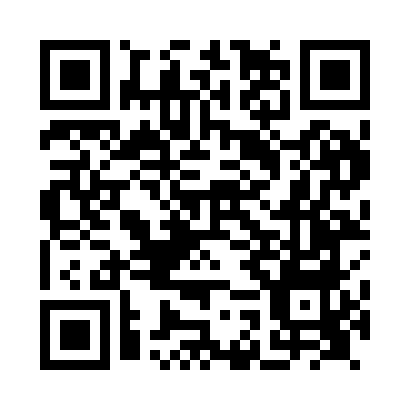 Prayer times for Nethermuir, Aberdeenshire, UKMon 1 Jul 2024 - Wed 31 Jul 2024High Latitude Method: Angle Based RulePrayer Calculation Method: Islamic Society of North AmericaAsar Calculation Method: HanafiPrayer times provided by https://www.salahtimes.comDateDayFajrSunriseDhuhrAsrMaghribIsha1Mon2:444:161:137:0410:0911:412Tue2:454:171:137:0410:0811:403Wed2:454:181:137:0310:0811:404Thu2:464:191:137:0310:0711:405Fri2:464:201:137:0310:0611:406Sat2:474:211:137:0310:0511:397Sun2:484:221:147:0210:0411:398Mon2:484:241:147:0210:0311:389Tue2:494:251:147:0110:0211:3810Wed2:504:261:147:0110:0111:3711Thu2:514:281:147:0010:0011:3712Fri2:524:291:147:009:5911:3613Sat2:524:311:146:599:5711:3614Sun2:534:321:146:599:5611:3515Mon2:544:341:156:589:5411:3416Tue2:554:361:156:579:5311:3417Wed2:564:371:156:569:5111:3318Thu2:574:391:156:569:5011:3219Fri2:584:411:156:559:4811:3120Sat2:594:431:156:549:4611:3121Sun2:594:441:156:539:4511:3022Mon3:004:461:156:529:4311:2923Tue3:014:481:156:519:4111:2824Wed3:024:501:156:509:3911:2725Thu3:034:521:156:499:3711:2626Fri3:044:541:156:489:3511:2527Sat3:054:561:156:479:3311:2428Sun3:064:581:156:469:3111:2329Mon3:075:001:156:459:2911:2230Tue3:085:021:156:439:2711:2131Wed3:095:041:156:429:2511:20